Протокол № 30Совета Саморегулируемой организацииНекоммерческое партнёрство «Содружество строителей» г. Самара								19 июля 2016 г.Совет открыл член Совета СРО НП «Содружество строителей» Зиборов Андрей Борисович.Из 10 членов Совета – присутствуют 7. Кворум имеется.Зиборов Андрей Борисович выступил с вступительным словом, огласил присутствующих  на заседании, представил секретаря заседания Шабанову Ольгу Ивановну, предложил  утвердить повестку дня заседания.Открытым голосованием Совет единогласно принял решение:Утвердить следующую повестку дня заседания:Зиборов А.Б. предложил приступить к работе по рассмотрению вопросов повестки дня заседания Совета.    Повестка дня исчерпана.Председатель заседания Совета Зиборов А.Б. объявил о закрытии заседания.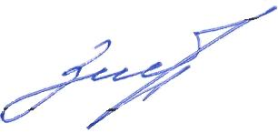 Председатель заседания:  		____________________________            /Зиборов А.Б./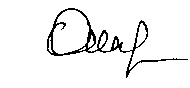 Секретарь заседания:     		____________________________	        /Шабанова О.И./Дата проведения:19 июля 2016 г.Место проведения: РФ, г. Самара, ул. Лесная, д. 23Время проведения: 10:00 Присутствуют:Члены Совета:Водославский Вячеслав Михайлович Зиборов Андрей БорисовичКоровкин Григорий Львович Никулин Владимир ВикторовичРешетов Николай ПавловичСеренков Валерий ЮрьевичХаликов Магомед Раджабович Приглашённые:Генеральный директор СРО НП «Содружество строителей»                        Зимина Вероника ГригорьевнаЗаместитель генерального директора СРО НП «Содружество строителей»   Евстигнеева Ирина ЕвгеньевнаНачальник методического отдела СРО НП «Содружество строителей»                      Шабанова Ольга Ивановна1.Внесение изменений в Свидетельство о допуске к работам, которые оказывают влияние на безопасность объектов капитального строительства.2.О принятии решения по приостановлению действия  Свидетельства о допуске к работам.3.4. Внесение изменений в реестр Партнёрства в связи со сменой руководителя организации.Утверждение Стратегии развития Саморегулируемой организации Некоммерческого партнерства «Содружество строителей».Вопрос № 1 повестки дня:Слушали:Внесение изменений в Свидетельство о допуске к работам, которые оказывают влияние на безопасность объектов капитального строительства.Заместителя генерального директора Евстигнееву И.Е., которая сообщила о поступивших заявлениях о внесении изменений в Свидетельство о допуске к работам, которые оказывают влияние на безопасность объектов капитального строительства от 2 членов СРО НП «Содружество строителей», а также доложила о результатах рассмотрения Исполнительным органом представленных документов о соответствии этих организаций требованиям к выдаче Свидетельства о допуске к работам, которые оказывают влияние на безопасность объектов капитального строительства: 1. Общество с ограниченной ответственностью «Газэнергострой»  (ИНН 6315597960)2. Общество с ограниченной ответственностью Самарский завод металлоконструкций «Лекон»  (ИНН 6318222510)Формулировка решения по вопросу № 1 повестки:По результатам обсуждения Советом принято решение:Выдать взамен ранее выданного Свидетельства о допуске к работам, которые оказывают влияние на безопасность объектов капитального строительства новое Свидетельство с внесением изменений согласно заявлениям следующим организациям:1. Общество с ограниченной ответственностью «Газэнергострой»  (ИНН 6315597960)Итоги голосования:«За»– 7 голосов; «Против»– нет; «Воздержался» – нет.    Решение принято единогласно.2. Общество с ограниченной ответственностью Самарский завод металлоконструкций «Лекон»  (ИНН 6318222510)Итоги голосования:«За»– 7 голосов; «Против»– нет; «Воздержался» – нет.    Решение принято единогласно.Вопрос № 2 повестки дня:Слушали:Слушали:Формулировка решения по вопросу № 2 повестки:О принятии решения по приостановлению действия  Свидетельства о допуске к работам.Заместителя генерального директора Евстигнееву И.Е., которая доложила, что у члена Партнёрства ООО «Бригантина» (ИНН 6311076613) отсутствует договор страхования гражданской ответственности.членов Совета Зиборова А.Б., Никулина В.В.По результатам обсуждения Советом принято решение:В соответствии со статьей 55.15 Градостроительного кодекса Российской Федерации, п.7.2 Устава Партнерства, п.4.3 Положения о дисциплинарной ответственности Саморегулируемой организации Некоммерческого партнёрства «Содружество строителей» СС-СРО-П-02-05-2014-07.1. ПРИОСТАНОВИТЬ с 19 июля 2016г. на срок до 18 августа 2016г. действие свидетельства о допуске к работам № 0689.02-2012-6311076613-C-056 от 09 июля 2013г., выданное ООО «Бригантина» на все виды работ;Итоги голосования: «За»– 7 голосов; «Против»–нет; «Воздержался»–нет. Решение принято единогласно.2. Поручить заместителю генерального директора Евстигнеевой И.Е. уведомить о принятом решении в отношении члена Партнерства ООО «Бригантина»:- Ассоциацию «Общероссийская негосударственная некоммерческая организация – общероссийское отраслевое объединение работодателей «Национальное объединение саморегулируемых организаций, основанных на членстве лиц, осуществляющих строительство».Итоги голосования: «За»– 7 голосов; «Против»–нет; «Воздержался»–нет. Решение принято единогласно.Вопрос № 3повестки дня:Внесение изменений в реестр Партнёрства в связи со сменой руководителя организации.Слушали:Заместителя генерального директора Евстигнееву И.Е., которая доложила о предоставлении документов от  члена Партнёрства, подтверждающих смену руководителя организации  Общества с ограниченной ответственностью «Газэнергострой» (ИНН 6315597960)По результатам обсуждения Советом принято решение:Формулировкарешения по вопросу № 3 повестки:Вопрос № 4 повестки дня:Слушали:Слушали:Формулировка решения по вопросу № 4 повестки:Внести в Реестр СРО НП «Содружество строителей» изменение о смене руководителя Общества с ограниченной ответственностью «Газэнергострой» (ИНН 6315597960) и направить соответствующее уведомление в Ассоциацию «Общероссийская негосударственная некоммерческая организация – общероссийское отраслевое объединение работодателей «Национальное объединение саморегулируемых организаций, основанных на членстве лиц, осуществляющих строительство»Итоги голосования: «За»– 7 голосов; «Против»–нет; «Воздержался»–нет.Решение принято единогласно.Утверждение Стратегии развития Саморегулируемой организации Некоммерческого партнерства «Содружество строителей».Заместителя генерального директора Евстигнееву И.Е., которая  доложила, что в связи с принятием федерального закона № 372-ФЗ от 03.07.2016 г. «О внесении изменений в Градостроительный кодекс РФ»,  разработан проект Стратегии развития Саморегулируемой организации Некоммерческого партнерства «Содружество строителей». Данный проект предлагается на рассмотрение и утверждение Совета.  Членов Совета  Халикова М.Р., Водославского  В.М.,  Коровкина Г.Л.По результатам обсуждения Советом принято решение:1. Утвердить СС-СРО- ОД-03-2016-01Стратегия развития  Саморегулируемой организации Некоммерческого партнерства «Содружество строителей».Итоги голосования: «За»– 7 голосов; «Против»–нет; «Воздержался»–нет.    Решение принято единогласно.